GUÍA DE TRABAJO DE NECESIDADES PSICOSOCIALES DEL ADULTO MAYOR. -Docente:  Paulina Navarrete A.Nivel:       Cuarto medio Atención adulto mayor.Fecha:     Semana del 05 al 09 de octubre de 2020.OBJETIVO DE APRENDIZAJE: Realizar actividades sociales y recreativas orientadas a los intereses, necesidades y características biopsicosociales de las personas adultas mayores, entregando apoyo personalizado, aplicando técnicas de motivación, seleccionando recursos y materiales apropiados y resguardando la seguridad individual y grupal.OBJETIVO DE LA CLASE: Definir concepto de necesidades, según material de MINEDUC.ACTIVIDAD: Lea el siguiente texto sobre Necesidades Psicosociales del adulto mayor, para luego de responder las preguntas y enviar al siguiente correo: profesorapaulina.navarrete@gmail.comNECESIDADES PSICOSOCIALES DEL ADULTO MAYOREn el ámbito de la atención a la dependencia, uno de los conceptos recurrentes que impregnan la mayoría de las actuaciones es el de necesidad. No en vano, cualquier proceso de intervención debe partir del análisis y la valoración de las necesidades de la persona para, una vez identificadas, ofrecerle los recursos y apoyos más adecuados para satisfacerlas de la manera más eficaz.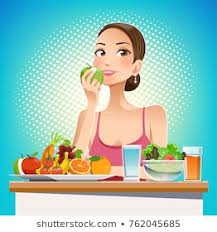 Las personas tenemos una gran diversidad de necesidades, además estas están muy influenciadas por el medio. Sin embargo, cada persona, subjetivamente, intentará satisfacer aquellas que considera más apremiantes y para las que disponga de recursos.Así, podemos considerar la existencia de necesidades universales, necesidades condicionadas por el medio social y necesidades individuales.Todas las personas tenemos unas necesidades básicas para garantizar la supervivencia (comer, beber, dormir, etc.), que son universales y que son las mismas en todas las etapas históricas y en las diferentes culturas, lo que variará en cada una son los medios para satisfacerlas.Cada sociedad cuenta con unas necesidades condicionadas por el medio social, así, lo que es considerado necesario en una puede no serlo en otra. Por ejemplo, en nuestro país disponer de un auto puede considerarse una necesidad importante (para trasladarse al trabajo, para el ocio, etc.), en cambio en un país en vías de desarrollo no se considera como tal.En un nivel más concreto, las necesidades también cuentan con un componente individual, en el sentido de que cada persona tiene necesidades diferentes o distintas prioridades en la satisfacción de sus necesidades. Por ejemplo, una persona puede tener unas necesidades económicas (no llegar a fin de mes) y otra, que tiene cubiertas estas, presentar otras de tipo afectivo (soledad, aislamiento, etc.).Dada esta gran variabilidad de necesidades, desde la atención sociosanitaria, para enfocar adecuadamente la atención de las necesidades de cada persona, deberemos partir del modelo biopsicosocial.MODELO BIOSPICOSOCIALPartiendo de esta idea podemos considerar a la persona como un ser que presenta tres tipos de necesidades:Necesidades biológicas. Son aquellas que afectan a la estructura física de la persona, que le permitirán vivir y desarrollarse a lo largo de las diferentes etapas de su vida. Necesidades psíquicas. Son las que tienen relación con las funciones psíquicas y emocionales.Necesidades sociales. Afectan a las relaciones que un individuo mantiene con los demás. Función de relación (amistad), Participación (inclusión social), Aceptación Social. Satisfacemos esta necesidad cuando desarrollamos vínculos significativos con quienes compartimos una identidad en común.Desde la perspectiva biopsicosocial, una persona, para mantener su vida, su salud y su bienestar, deberá tener satisfechas al máximo sus necesidades en los tres ámbitos. Es evidente, pues, que cualquier intervención deberá dirigirse a dar respuesta a los tres tipos de necesidades.	 RESPONDAMOS EL TEXTO LEÍDODESARROLLO:Defina el concepto Necesidad¿Cuáles son las características de las necesidades?¿En qué consiste el Modelo Biopsicosocial?TICKET DE SALIDA:Dé tres (3) ideas sobre las necesidades y su importancia.BIBLIOGARFÍA: https://www.recursos.altamar.es/recurso/9204de19d8a0fb49a5d0bbe7c68f274dbf6b43dd¡¡Recuerden lo importante que son para nosotros…se les extraña!!